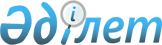 Об утверждении порядка и размера оказания социальной поддержки по оплате коммунальных услуг и приобретению топлива за счет бюджетных средств специалистам государственных организаций здравоохранения, социального обеспечения, образования, культуры, спорта и ветеринарии, проживающим и работающим в сельских населенных пунктах района АққулыРешение маслихата района Аққулы Павлодарской области от 18 марта 2020 года № 253/52. Зарегистрировано Департаментом юстиции Павлодарской области 31 марта 2020 года № 6781.
      В соответствии со статьей 6 Закона Республики Казахстан от 23 января 2001 года "О местном государственном управлении и самоуправлении в Республике Казахстан", пунктом 5 статьи 18 Закона Республики Казахстан от 8 июля 2005 года "О государственном регулировании развития агропромышленного комплекса и сельских территорий", подпунктом 4) пункта 2 статьи 46 Закона Республики Казахстан от 6 апреля 2016 года "О правовых актах", Указом Президента Республики Казахстан от 4 августа 2018 года № 724 "О переименовании Качирского, Лебяжинского районов Павлодарской области", маслихат района Аққулы РЕШИЛ:
      1. Утвердить порядок и размер оказания социальной поддержки по оплате коммунальных услуг и приобретению топлива за счет бюджетных средств специалистам государственных организаций здравоохранения, социального обеспечения, образования, культуры, спорта и ветеринарии, проживающим и работающим в сельских населенных пунктах района Аққулы, согласно приложению к настоящему решению.
      2. Признать утратившим силу решение маслихата Лебяжинского района от 12 апреля 2016 года № 10/3 "О предоставлении социальной помощи на приобретение топлива специалистам государственных организаций социального обеспечения, образования, культуры, спорта и ветеринарии, проживающим и работающим в сельских населенных пунктах Лебяжинского района" (зарегистрированное в Реестре государственной регистрации нормативных правовых актов за № 5088, опубликованное 26 апреля 2016 года в информационно-правовой системе "Әділет").
      3. Контроль за исполнением настоящего решения возложить на постоянную комиссию районного маслихата по вопросам социальной сферы и культурному развитию.
      4. Настоящее решение вводится в действие по истечении десяти календарных дней после дня его первого официального опубликования. Порядок и размер оказания социальной поддержки по оплате
коммунальных услуг и приобретению топлива за счет бюджетных средств
специалистам государственных организаций здравоохранения, социального
обеспечения, образования, культуры, спорта и ветеринарии, проживающим
и работающим в сельских населенных пунктах района Аққулы
      1. Социальная поддержка по оплате коммунальных услуг и приобретению топлива за счет бюджетных средств (далее - социальная поддержка) оказывается специалистам государственных организаций здравоохранения, социального обеспечения, образования, культуры, спорта и ветеринарии, проживающим и работающим в сельских населенных пунктах района Аққулы (далее - специалисты).
      2. Назначение и выплата социальной поддержки осуществляется уполномоченным органом - государственным учреждением "Отдел занятости и социальных программ района Аққулы".
      3. Социальная поддержка оказывается без истребования заявлений от специалистов на основании списка, утвержденного первым руководителем государственной организации с приложением документа, подтверждающего наличие лицевого (карточного) счета в банке второго уровня или организациях, имеющих соответствующую лицензию на осуществление банковских операций.
      4. Выплата социальной поддержки производится уполномоченным органом путем перечисления на лицевые (карточные) счета специалистов через банки второго уровня или организации, имеющие лицензии на соответствующие виды банковских операций.
      5. В случае проживания в семье двух и более специалистов социальная поддержка назначается и выплачивается каждому из этих лиц.
      6.  Социальная поддержка специалистам оказывается один раз в год за счет бюджетных средств в размере 6 (шесть) месячных расчетных показателей
      Сноска. Пункт 6 - в редакции решения маслихата района Аққулы Павлодарской области от 21.09.2022 № 97/20  (вводится в действие по истечении десяти календарных дней после дня его первого официального опубликования).


					© 2012. РГП на ПХВ «Институт законодательства и правовой информации Республики Казахстан» Министерства юстиции Республики Казахстан
				
      Председатель сессии,

      секретарь маслихата района Аққулы

С. Мусинова
Приложение
к решению маслихата
района Аққулы
от 18 марта 2020 года № 253/52